5/08/20ContinuaciónPROBABILIDAD 10°Se tiene una bolsa que contiene balotas blancas (B) y negras (N). Se pide extraer sucesivamente cuatro balotas sin devolución. La forma correcta de encontrar la cantidad de eventos de este experimento es:4 x 3 x 4 x 3 = (BBBB) x (BBB) x (BBB) x (BBB)4 x 3 = (BBBB) x (BBB)2 x 2 x 2 x 2 = (BN) x (BN) x (BN) x (BN)2 x 3 x 3 = (NN) x (NNN) x (NNN)¿Cuál es la cantidad de elementos que forman el espacio muestral para este evento?12 elementos.18 elementos16 elementos144 elementosBBBB, BBBN, BBNB, BBNN,  BNBB, BNNB, BNBN, BNNN  NNNN, NNNB,  NNBN, NNBB, NBNN,  NBBN,  NBNB, NBBBLa probabilidad de que al sacar las cuatro balotas  y  que todas sean del mismo color corresponde de manera simplificada  a la fracción:Para iniciar un juego se lanzan dos dados de diferentes colores y gana quien saque en la suma de sus caras un número primo (2, 3, 5, 7, 11, 13). La probabilidad que tiene todo jugador de obtener un valor primo es:5/3612/3615/3618/36La probabilidad de que al sumar los valores,  y no pase de 7 es:66.67%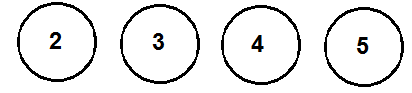 76.89%65.75%34,56%